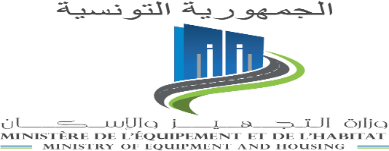 الإدارة الجهويّـــة ببنزرتأشغال اتمام حماية العناصر الحاملة للجسر المتحرك ببنزرت لسنة 2023إعلان إستشارة  عدد 07/2023حصريا على الخط (تونيبس)تعتــزم الإدارة الجهويـــة للتجهيــز والإسكــان ببنزرت الإعلان عن استشارة عدد 07/2023  حصريا على الخط (تونيبس) كمــا كما يلي:إذا كان المشارك مسجل بمنظومة الشراءات العمومية على الخط تونبس يمكنه المشاركة و تحميل كراس الشروط مجانا عبر الموقع www.tuneps.tn  ، وفي صورة عدم القيام بعد بالتسجيل عبر منظومة "تونبس" فيتعين عليه التسجيل و حيازة بطاقة مصادقة الكترونية وذلك بعد الاتصال بوحدة الشراء العمومي على الخط بالهيئة العليا للطلب العمومي.يتم إرسال الوثائق الإدارية و العروض الفنية والمالية و جوبا عبر منظومة الشراء العمومي على الخط "تونيبس" (www.tuneps.tn) إلا أنه بالنسبة للضمان الوقتي و للنظير من السجل التجاري ونسخة مطابقة للأصل من قرار المصادقة أو التأهيل فيتم إرسالهم حسب الإجراءات المادية العادية قبل الساعة و التاريخ الأقصى المضبوطة لقبول العروض في ظرف مغلق عن طريق البريد مضمون الوصول أو البريد السريع أو إيداعه مباشرة بمكتب الضبط بالإدارة الجهويّة للتجهيز و الإسكان ببنزرت شارع الحبيب بوقطفة 7000 بنزرت ولا يحمل سوى موضوع الاستشارة وعبارة "لا يفتح وثائق تكميلية استشارة عدد 07/2023 المتعلقة بأشغال اتمام حماية العناصر الحاملة للجسر المتحرك ببنزرت لسنة 2023". حدّد آخر أجل لقبول العروض ليوم الثلاثاء 11 أفريل 2023 على الساعة العاشرة صباحا (10h:00) و يعتمد ختم مكتب الضبط بالإدارة الجهويّة للتجهيز و الإسكان ببنزرت بالنسبة للوثائق التكميلية كما يغلق في نفس اليوم و نفس الساعة باب الترشحات آليا بالنسبة للمشاركة عبر منظومة تونيبس و يقع فتح العروض في جلسة علنية في نفس اليوم على الساعة الحادية عشر صباحا  (11h:00)بالإدارة الجهوية للتجهيز و الإسكان ببنزرت.ولمزيد الإرشادات حول كيفية التسجيل واستعمال منظومة TUNEPS يمكنكم الإتصال بمركز النداء التابع لوحدة الشراء العمومي على الخط بالهيئة العليا للطلب العمومي على رقم الهاتف 71566364 أو عبر البريد الإلكتروني tuneps@pm.gov.tn.FormulaireDate : 02/01/2023إعلان طلب العروض لإنجاز أشغال Date : 02/01/2023إعلان طلب العروض لإنجاز أشغال Référence : FOR-GRP-DREH_01-BizertePage 1/1إعلان طلب العروض لإنجاز أشغال Révision : 00الموضوعمبلغ الضمان الوقتي( دينار )التأهيلأشغال إتمام حماية العناصر الحاملة للجسر المتحرك ببنزرت لسنة 2023400,000نشاط أشغال بحرية: أ ب: المقاولات العامة صنف 1